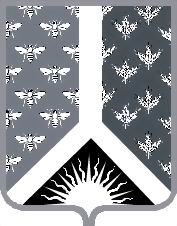 Кемеровская область - КузбассНовокузнецкий муниципальный районАдминистрация Новокузнецкого муниципального районаПОСТАНОВЛЕНИЕ КОЛЛЕГИИот 18.05.2021 № 23г. НовокузнецкОб утверждении плана мероприятий по подготовке к празднованию 100-летия со дня образованияНовокузнецкого муниципального района Заслушав информацию заместителя главы Новокузнецкого муниципального района по экономике А.В. Гончаровой о разработке плана мероприятий по подготовке к празднованию 100-летия со дня образования Новокузнецкого муниципального района, коллегия администрации Новокузнецкого муниципального района постановляет:  1. Информацию заместителя главы Новокузнецкого муниципального района по экономике А.В. Гончаровой о разработке плана мероприятий по подготовке к празднованию 100-летия со дня образования Новокузнецкого муниципального района принять к сведению. 2. Утвердить план мероприятий по подготовке к празднованию 100-летия со дня образования Новокузнецкого муниципального района в соответствии с приложением к настоящему постановлению.3. Руководителям структурных подразделений администрации Новокузнецкого муниципального района начать работу по выполнению плана мероприятий по подготовке к празднованию 100-летия со дня образования Новокузнецкого муниципального района.4. Настоящее постановление вступает в силу со дня его подписания.5. Контроль за исполнением настоящего постановления оставляю за собой.Глава Новокузнецкого муниципального района      				     А.В. Шарнин                                                     